FFremantle Reserves Surrender Act 1912Portfolio:Minister for LandsAgency:Department of Planning, Lands and HeritageFremantle Reserves Surrender Act 19121912/037 (3 Geo. V No. 18)5 Nov 19125 Nov 1912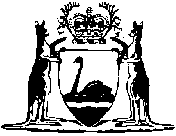 